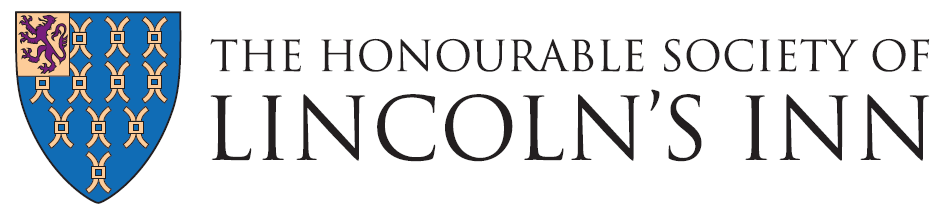 Covid-19 Emergency Hardship FundApplicationThe Inn has supplemented our usual hardship fund so that we are able to assist more members during the current pandemic.  However, please bear in mind that the fund is still limited and that a large number of people are experiencing financial hardship at this time.  Therefore, please note that it is expected that grants will be to contribute to basic living expenses and cannot extend to other outgoings that can be deferred.  Student members, please note that we will not be able to provide support with paying your Bar Course fees through this fund.  Please complete this form electronically and return to Emma Jeffery at  emma.jeffery@lincolnsinn.org.uk.  Are you a…?* Please note that barrister members should apply to the Barristers’ Benevolent Association (BBA), which is being supported by all the Inns, unless they do not qualify for BBA support: www.the-bba.com Please note: Please provide supporting documentation as evidence of your current hardship.  We may need to request additional information once we have reviewed your application.All information provided with be treated in confidence and in accordance with latest data protection requirements.Consideration will only be given if hardship has been demonstrated to relate to Covid-19. Decisions will be made by a small committee of Benchers, based on anonymised information. Please provide a short description of the impact of the pandemic on your personal circumstances that have resulted in hardship: Have you applied / are you eligible for any of the following government / financial assistance? Please explain how the pandemic has impacted your income:Please provide details of your assets and expenses at the point lockdown was introduced and as of today:Please identify any significant liabilities due imminently: Please provide details and ages of others in your household:  partner, children, and any other dependents.  Is anyone else in your household in paid employment during the crisis?  If so, what are their earnings and occupation?Have you or do you plan to seek financial assistance from any other Charity, Society or Institution and if so, which one?Yes	 No	 Name of charity, society or institution: If you’ve already made an application has it been successful?      Yes 	 No  Value offered/received: £ What amount of financial assistance you are applying for? Please explain the purpose. Do you require assistance urgently?  If so, please explain the urgency.  Title:Forename/s:Surname:Date of Birth:Telephone No:Email Address:Student memberCurrent pupilBarrister member*AppliedEligibleSelf-employment Income Support SchemeCoronavirus Job retention schemeMortgage holidayUniversal CreditHousing benefitOther (please provide details)As of 23 MarchAs of todayCurrent account/s balance££Savings value££Investments value££Monthly income££Approximate monthly living expenses(rent, utilities, food, etc)££